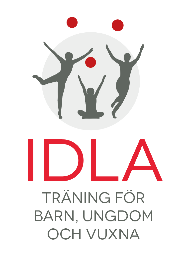 Träna med Idla metoden – program för vuxna våren 2022Efter vårterminens uppehåll startar vi igen v 9 på GIH och v 10 på Immanuelkyrkan. 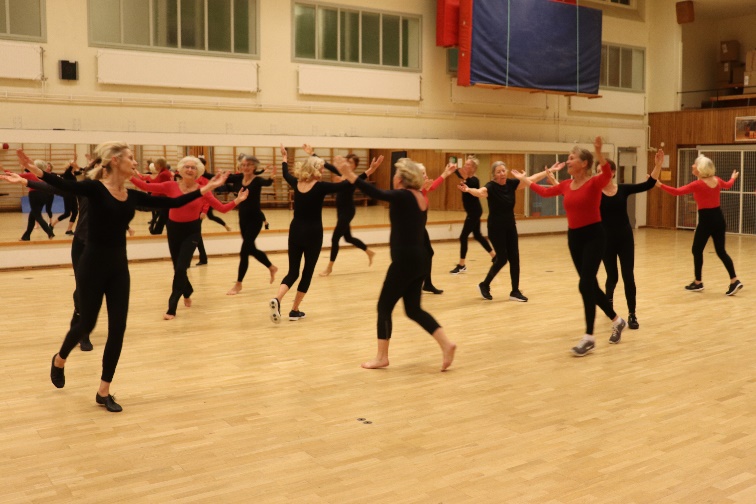 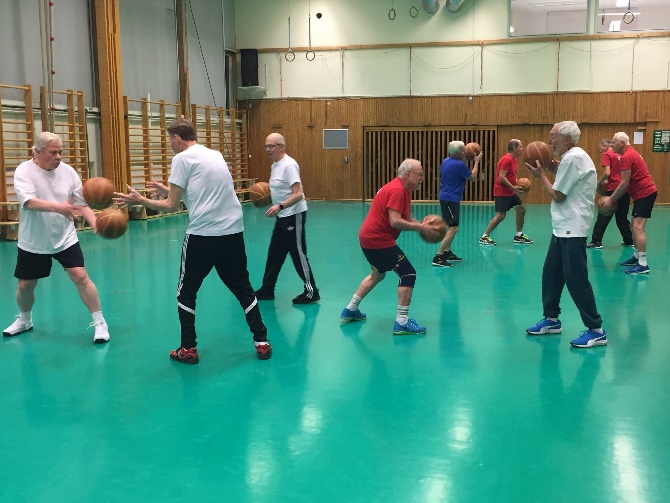 Reservation för eventuella schemaändringar. För att deltaga ska du vara vaccinerad mot Covid19. GIH GYMNASTIK- OCH IDROTTSHÖGSKOLAN Lidingövägen 1, Östermalm. Start v 9.Tisdag 				GIH 1/Kvinnor			Carina Lindqvist 	1 000 kr 17.00 - 17.55			1/3 – 10/5, 10 ggrEj träning 12 aprilTisdag				GIH 3/Avancerad Kv		Margareta Österlund 	 1 500 kr 18.00 - 19.25			1/3 – 10/5, 10 ggrEj träning 12 aprilLördag                                 	GIH 2/Fortsättning Kv		Agneta Sundquist 	1 000 kr 10.00 - 10.55                      	5/3 – 21/5, 10 ggr		Ej träning 16 och 30 aprilTisdag 				GIH 4/Män			Lennart Sundquist 	1 000 kr 17.00 - 17.55			1/3 – 10/5, 10 ggrEj träning 12 aprilIMMANUELSKYRKAN Kungstensgatan 17, Norrmalm. Start v 10 Måndag	 		Seniorer/Kvinnor		Karin Törngren		1 000 kr 14.00 - 14.55			7/3 – 16/5, 10 ggr		Carina LindqvistEj träning 18 aprilTorsdag			IM 1/Kvinnor			Agneta Sundquist	1 000 kr 13.00 - 13.55			10/3 – 19/5, 10 ggrEj träning 14 april			Torsdag 			IM 2/Fortsättning Kv		Margareta Österlund	1 000 kr 14.00 - 14.55			10/3 – 19/5, 10 ggrEj träning 14 april		.KOM OCH TRÄNA MED IDLA METODEN som bygger på en funktionell rörelseträning där Idla rörelser och musik står i centrum. Vi välkomnar nya deltagare.  MEDLEMSAVGIFT För att träna med oss måste du vara medlem i Föreningen Idla. Medlemsavgiften är 200 kr/kalenderår.BETALNING Träningsavgift för den grupp du önskar delta i framgår av vårprogrammet. Betalning för såväl terminsavgift som medlemsavgift sker till plusgiro 50 94 55-2 eller swish 123 259 23 27 senast den 28 februari. Som ny medlem anmäler du dig via www.idla.se under fliken ”Anmälan nya vuxna” före betalning.  RABATTER Den som önskar delta i fler grupper betalar full träningsavgift för den med högst avgift och 50 % för övriga.DROP IN Vuxna medlemmar som inte vill binda sig för en hel termin betalar för varje träningstillfälle. Kostnaden är 120 kr för 55 minuters träning. Betalas vid terminens slut till plusgiro 50 94 55-2 eller swish 123 259 23 27.MISSADE TRÄNINGSTILLFÄLLEN kan tas igen i annan grupp under terminen.VARMT VÄLKOMNA till Idla träning!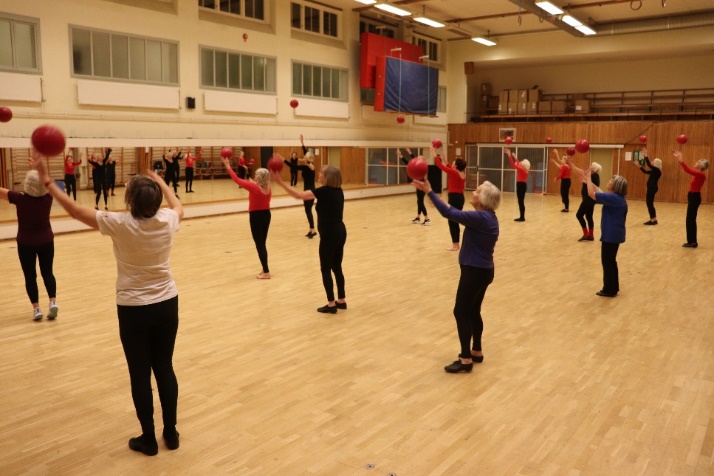 Mer info	www.idla.se	INSTA gram	FacebookDen 9 februari 2022 påbörjas avvecklingen av åtgärderna mot covid-19 och 1 april kommer de kvarstående myndighetsrekommendationerna att avvecklas eller anpassas efter då rådande smittspridning mm. Det som fortsatt gäller är att alla som är sjuka och misstänker att de har covid-19 rekommenderas att stanna hemma och undvika nära kontakt med andra människor. För att delta i Idla träningen för vuxna gäller:Alla deltagare i träningen ska vara vaccinerade mot Covid-19Den som känner sig det minsta förkyld får inte deltaga i träningenI omklädningsrum finns möjlighet till handtvätt samt desinficering 